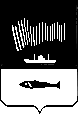 АДМИНИСТРАЦИЯ ГОРОДА МУРМАНСКАПОСТАНОВЛЕНИЕ28.02.2018	                                                                                                          № 495О внесении изменений в приложение к постановлению администрации города Мурманска от 29.01.2016 № 196 «Об утверждении состава комиссии по организации размещения нестационарных торговых объектов на территории муниципального образования город Мурманск» (в ред. постановлений от 09.06.2016 № 1666, от 09.02.2016 № 311, от 28.03.2017 № 813, от 19.12.2017 № 4033)В соответствии с Федеральным законом от 28.12.2009 № 381-ФЗ                 «Об основах государственного регулирования торговой деятельности в Российской Федерации», Федеральным законом от 06.10.2003 № 131-ФЗ             «Об общих принципах организации местного самоуправления в Российской Федерации», Уставом муниципального образования город Мурманск, постановлением администрации города Мурманска от 13.06.2013 № 1462           «Об утверждении порядка организации размещения нестационарных торговых объектов на территории муниципального образования город Мурманск»                 п о с т а н о в л я ю:1. Внести в приложение к постановлению администрации города Мурманска от 29.01.2016 № 196 «Об утверждении состава комиссии по организации размещения нестационарных торговых объектов на территории муниципального образования город Мурманск» (в ред. постановлений от 09.06.2016 № 1666, от 09.02.2016 № 311, от 28.03.2017 № 813, от 19.12.2017          № 4033) следующие изменения:1.1. Исключить из состава комиссии по организации размещения нестационарных торговых объектов на территории муниципального образования город Мурманск Кириллова Виталия Борисовича.1.2. Включить в состав комиссии по организации размещения нестационарных торговых объектов на территории муниципального образования город Мурманск Синякаева Руфата Равильевича – заместителя главы администрации города Мурманска – председателем комиссии.2. Отделу информационно-технического обеспечения и защиты информации администрации города Мурманска (Кузьмин А.Н.) разместить настоящее постановление на официальном сайте администрации города Мурманска в сети Интернет.3. Редакции газеты «Вечерний Мурманск» (Хабаров В.А.) опубликовать настоящее постановление.4. Настоящее постановление вступает в силу со дня подписания.5. Контроль за выполнением настоящего постановления возложить на заместителя главы администрации города Мурманска Синякаева Р.Р.Глава администрации города Мурманска                                                                                 А.И. Сысоев